CONICMOVE01BR ЗАПАСНЫЕ БЕРУШИ ДЛЯ НАГОЛОВНОГО КРЕПЛЕНИЯ CONICMOVE01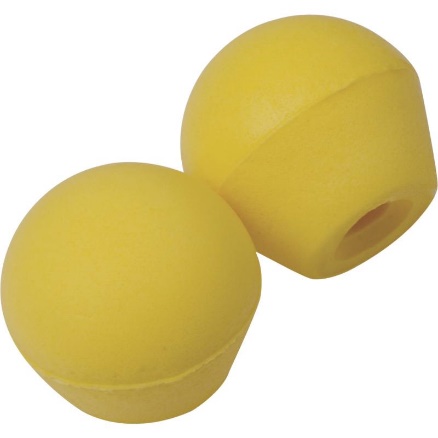 Цвет: желтыйСПЕЦИФИКАЦИЯЗапасные полиуретановые беруши для наголовного крепления CONICMOVE01. В упаковке – 10 пар берушей.